Formularz zgłoszeniowyCo oferujemy?10 webinariów i 3 szkolenia stacjonarne z zakresu praw człowieka, planowania monitoringu, komunikowania swoich działań i włączania w nie innych mieszkańców.Kontakt z osobami z całej Polski, które prowadzą podobne działania.Wsparcie merytoryczne i prawne w prowadzonych działaniach (również po zakończeniu szkoły);Pokrycie kosztów szkolenia, zakwaterowania, wyżywienia oraz przejazdu.Kto może wziąć udział w szkoleniach?W szkoleniach może brać udział każda osoba, bez względu na wiek, wykształcenie i miejsce zamieszkania, jeśli tylko aktywnie uczestniczy w życiu swojej lokalnej społeczności, przygląda się pracy samorządu i chciałaby rozwijać swoją wiedzę w tej dziedzinie. Uczestnikami Szkoły mogą być zarówno osoby działające indywidualnie, jak i członkowie/członkinie nieformalnych grup, organizacji społecznych czy przedstawiciele mediów lokalnych. Więcej o kursie pod adresem: siecobywatelska.pl/sisNa zgłoszenia czekamy do 30 listopada 2022 r. Szkoła Inicjatyw Strażniczych organizowana jest w ramach projektu “Szkoła Inicjatyw Strażniczych – 2 regiony”. Projekt finansowany z Funduszy EOG w ramach Programu Aktywni Obywatele – Fundusz Regionalny.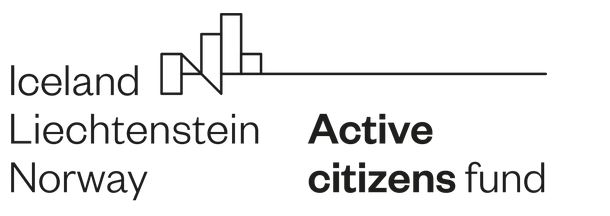 